Cambridgeshire 
Historic Churches Trust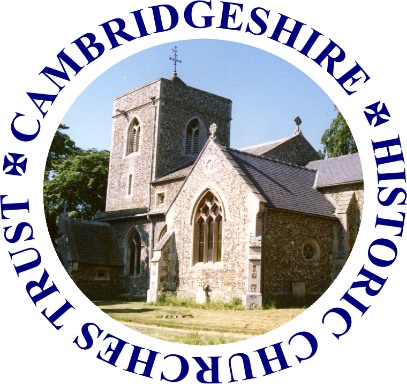 GRANTS and/or LOANS Application Form (revised MaY 2023)Please read our policy & procedure notes firstName of Church or ChapelLocation (Town or village):Listing Status - 1, 2, 2* or Nonehttps://historicengland.org.uk/listing/the-list/Date of last Quinquennial SurveyPlease attach a pdf of latest QINo on Church Roll Church, not state electoral roll.Your NameYour position in the Church.Vicar/churchwarden/Treasurer/PCC member/otherYour AddressYour PostcodeYour tel NoLandline or MobileYour e-mail addressName of Project ArchitectThe Work must be supervised by a suitably qualified professional.Brief Description of Work for which grant soughtPlease include pdf of (1) Architect's specification, (2) schedule of Works, (3) drawings.  Please also supply (4) at least two digital photos of locations where work to be carried out.Do you have any bats at your church?  If so, are there time restraints?https://www.bats.org.uk/our-work/buildings-planning-and-development/bats-and-churchesHas approval been given by the DAC or equivalent authority?  Date of Approval. For C of E, this would normally be followed by List B consent or Faculty.Name of preferred (first) contractor and their tender price (Ex VAT)IF VAT is payable, (eg for repairs), it should be reclaimable under the Listed Places of Worship Grant Scheme.  See https://www.lpwscheme.org.uk/Name of second contractor and their tender price (Ex VAT)As aboveName of third contractor and their tender price (Ex VAT) if sought.As aboveCost of Professional Fees (Ex VAT).Fees are grant eligible.Total eligible Costs (Ex VAT) There is no longer a minimum project cost for our grants.Anticipated start date.This is only to help us manage our finances.Own funds available.1. Grant Bodies and their funding already offered. Eg:- National Churches Trust, Benefact Trust (formerly AllChurchers Trust), Thalia Waste Management (formerly Amey Community Fund), Other.234Shortfall at time of application.1. Grant Bodies still to be approached.23Do you need a grant?Normally to a maximum of £3,000Do you need a loan?This can be up to £20,000.  It is interest-free but you must be able to repay this in equal yearly instalments over 4 years.Your Bank Details,                       Sort CodePlease also supply digital scan of account details.Account NoDate of this Application.